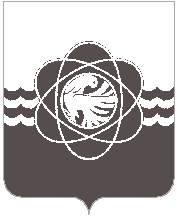 П О С Т А Н О В Л Е Н И Еот________________________ №________Об изменении типа адресообразующего элемента и внесении изменения в постановление Администрации муниципального образования «город Десногорск» Смоленской области от 12.12.2018               № 1068В соответствии с Федеральным законом от 28.12.2013 № 443-ФЗ                          «О федеральной информационной адресной системе и о внесении изменений в Федеральный закон «Об общих принципах организации местного самоуправления в Российской Федерации», руководствуясь разделом 4 постановления Правительства Российской Федерации от 22.05.2015 № 492 «О  составе сведений об адресах, размещаемых в государственном адресном реестре, порядке межведомственного информационного взаимодействия при ведении государственного адресного реестра, о внесении изменений и признании утратившими силу некоторых актов Правительства Российской Федерации», на основании результатов инвентаризации государственного адресного реестра Администрация муниципального образования «город Десногорск» Смоленской области постановляет:1. Изменить тип адресообразующего элемента: территория                                 ДНТ «Николаевское» на территория СНТ «Николаевское». 2. Внести в постановление Администрации муниципального                    образования «город Десногорск» Смоленской области от 12.12.2018 № 1068                  «О присвоении адреса объектам адресации» следующее изменение: - в подпункте 1.15 пункта 1 слова «тер. ДНТ Николаевское» заменить словами «территория СНТ «Николаевское»».3. Комитету по городскому хозяйству и промышленному комплексу Администрации муниципального образования «город Десногорск» Смоленской области (И.С. Семенова) внести в федеральную информационную адресную систему сведения, указанные в пунктах 1, 2 настоящего постановления.4. Отделу информационных технологий и связи с общественностью                  (Е.М. Хасько) разместить настоящее постановление на официальном сайте Администрации муниципального образования «город Десногорск» Смоленской области в сети Интернет. 5. Контроль исполнения настоящего постановления возложить на председателя Комитета по городскому хозяйству и промышленному комплексу Администрации муниципального образования «город Десногорск» Смоленской области И.М. Блиновских.Визы:Глава муниципального образования«город Десногорск» Смоленской области            А.Н. ШубинОтп. 2 экз. - в делоИсп. И.С. Семеновател. 7-19-33«___»_________  2021Разослать: Комитет ГХ и ПК,заявителю – 1 экз.В.И. ЧерныхТ.Н. ЗайцеваТ.Ю. Носкова«___» _____________2021«___» _____________2021«___» _____________2021